Đề kiểm tra học kì 2 môn Toán lớp 2 - Đề 1I.    Phần trắc nghiệm (2 điểm)Khoanh tròn vào chữ cái đặt trước đáp án đúngCâu 1: Tam giác ABC có các cạnh lần lượt là 120cm, 300cm và 240cm. Chu vi củatam giác ABC là:A. 606mmB. 660mmCâu 2: Lúc 8 giờ có:A. Kim ngắn chỉ số 8, kim dài chỉ số 6B. Kim ngắn chỉ số 12, kim dài chỉ số 6C. Kim ngắn chỉ số 8, kim dài chỉ số 12D. Kim ngắn chỉ số 8, kim dài chỉ số 3C. 670mmD. 607mmCâu 3:Các số 456; 623 và 142 được viết theo thứ tự từ bé đến lớn là:A. A. 456; 623; 142                   C. 142; 623; 456B. B. 623; 456; 142                     D. 142; 456; 623Câu 4:  Tìm x biết x : 2 = 0A. A. x = 1              B. x = 2                 C. x = 0                  D. x = 4II.     Phần tự luận (8 điểm)Câu 1: Đặt tính rồi tính (2 điểm)a/ 257 + 312             b/ 629 + 40               c/ 318 – 106             d/ 795 - 581Câu 2: Điền vào chỗ chấm (1 điểm)Câu 3: Tính (2 điểm)a.  3 × 6 + 41b.  4 × 7 – 16c.  45 : 5 – 5 d.  16 : 2 + 37..............................................................................................................................................................................................................................................................................................................................................................................................................................................................................................................................................................................................................................................................................................Câu 4: (2 điểm)Nhà bác Hùng thu hoạch được 259 kg mận. Nhà bác Thoại thu hoạch nhiều hơn nhà bác Hùng 140 kg. Hỏi nhà bác Thoại thu hoạch được bao nhiêu ki-lô-gam mận?......................................................................................................................................................................................................................................................................................................................................................................................................................................................................................................................................................................................................................................................................................................................................................................................................................................................................................................................................................................................................................................................................................................................................................................................................................................................Câu 5: Tìm X (1 điểm)a.  x : 4 = 5                                                     b.  3 × x = 24..........................................................................................................................................................................................................................................................................................................................................................................................................................................................................................................................................................................................................................................................................................................................................................................................................................................................................................................................................................................Đề kiểm tra học kì 2 môn Toán lớp 2 - Đề 2Phần 1: Trắc nghiệm (4 điểm)Khoanh tròn vào chữ cái đặt trước đáp án đúng.Câu 1: (1 điểm) Trong các số sau: 345, 235, 354, 253. Số lớn nhất làA. 354           B. 253          C. 345            D. 235Câu 2: (1 điểm) Dãy tính 4 x 5 – 2 có kết quả là: A. 22            B. 20              C.12                D.18Câu 3: (1 điểm) Thứ năm tuần này là ngày 10 tháng 5. Hỏi thứ năm tuần sau là ngày bao nhiêu tháng 5?A. 9             B. 17               C. 3Câu 4: (0.5 điểm) Khoanh vào chữ đặt trước câu trả lời đúng:A. 2 hình tam giác và 2 hình tứ giác B. 2 hình tam giác và 3 hình tứ giác C. 2 hình tam giác và 4 hình tứ giác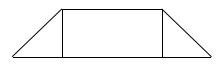 Câu 5: (0.5 điểm) Tìm X biết: X : 2 = 10A. X = 5                B. X = 8               C. X = 20II. Phần tự luận (6 điểm)Câu 1: Đặt tính rồi tính (2 điểm)a.  342 + 254 b.  789 - 436c.  68 + 17 d.  92 – 46..........................................................................................................................................................................................................................................................................................................................................................................................................................................................................................................................................................................................................................................................Câu 2: Tính (1 điểm)a.  3 x 8 – 12                                                  b.  36 : 4 + 81.................................................................................................................................................................................................................................................................................................................................................................................................................. ..................................................................................................................................................................................................................................................................................................................................................................................................................Câu 3: (1 điểm)Mỗi bạn cắt được 3 ngôi sao. Hỏi 6 bạn cắt được tất cả bao nhiêu ngôi sao?………………………………………………………………………………………………………………………………………………………………………………………………………………………………………………………………………………………………………………………………………………………………Câu 4: (1 điểm) Cho hình tứ giác ABCD như hình vẽ: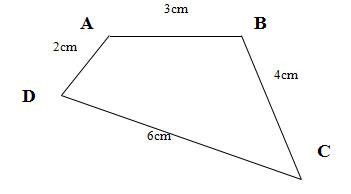 Tính chu vi của hình tứ giác ABCD ?……………………………………………………………………………………………………………………………………………………………………………………………………………………………………………………………………………………………………………………………………………………………….Câu 5: (1 điểm) Điền số còn thiếu vào chỗ chấm.a) 211, 212, ........., .............., .............., 216. b) 420, 430, ........., .............., .............., 470.Đề kiểm tra học kì 2 môn Toán lớp 2 - Đề 3I.       Phần trắc nghiệm (2 điểm)Câu 1: Số liền sau của số 499 là:A. 497           B. 498            C. 500Câu 2: Chọn dấu thích hợp vào chỗ chấm: 563 … 537A. >                                        B. <                                        C. =Câu 3: Giá trị của biểu thức 20 : 2 – 5 là: A. 7           B. 4            C. 5Câu 4: Giá trị của x trong biểu thức x  3 = 12 là:A. 6          B. 4              C. 5II.  Phần tự luận (8 điểm)Câu 1: (2 điểm) Đặt tính rồi tính:a.  538 + 141 b.  846 – 734c.  48 + 37 d.  92 – 19....................................................................................................................................................................................................................................................................................................................................................................................................................................................................................................................................................................................................................................................................................................................................................................................................................................Câu 2: (2 điểm) Điền số thích hợp vào chỗ chấm:a.  1m = …....dmb.  100cm = ……..mc.  1m =…….cmd.  10dm = ………mCâu 3: (1 điểm) Điền số thích hợp vào chỗ chấm: Số hình tứ giác trong hình dưới đây là … hình.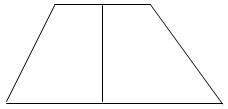 Câu 4: (1 điểm) Tính chu vi tam giác ABC biết độ dài các cạnh là: AB = 20cm, BC= 30 cm, CA = 40cm.………………………………………………………………………………………………………………………………………………………………………………………………………………………………………………………………………………………………………………………………………………………………Câu 5: (2 điểm) Đội một trồng được 350 cây, đội hai trồng được nhiều hơn đội một120 cây. Hỏi đội hai trồng được bao nhiêu cây ?………………………………………………………………………………………………………………………………………………………………………………………………………………………………………………………………………………………………………………………………………………………………Đề kiểm tra học kì 2 môn Toán lớp 2 - Đề 4I.  Phần trắc nghiệm: (6 điểm)Khoanh tròn vào chữ cái có câu trả lời đúng nhất:Câu 1: (1 điểm) Số lớn nhất trong các số: 989; 199; 879; 950 là:A. 989                 B. 199                C. 879                D. 950Câu 2: (1 điểm) Kết quả của phép tính: 243 + 716 = ?A. 969                B. 959                C. 559.                D. 569Câu 3: (1 điểm) Số bị chia và số chia lần lượt là 36 và 4. Vậy thương là:A. 40                 B. 32                   C. 9                      D.8Câu 4: (1 điểm) Số liền sau của số lớn nhất có ba chữ số là:A. 100               B. 111                C. 999                 D. 1000Câu 5: (1 điểm) 1km = …m?A. 10m            B. 20m                 C. 100m              D. 1000mCâu 6: (1 điểm) Hình tứ giác bên có chu vi là:A.15cm                      B. 10cmC. 11cm                     D.12cmII.       Phần tự luận: (4 điểm)Câu 1: (2 điểm) Đặt tính rồi tính:a.  532 + 245…………….…………….b.  351 + 46…………….…………….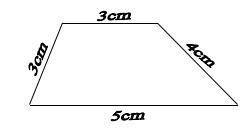 c.  972 – 430…………….…………….d.  589 – 35…………….…………….Câu 2: (2 điểm). Lớp em có 32 bạn, cô giáo chia đều thành 4 tổ. Hỏi mỗi tổ có bao nhiêu bạn ?................................................................................................................................................................................................................................................................................................................................................................................................................................................................................................................................................................................................................................................................................................................................................................................................................................................................................................................................................................................................................................................................................................Đề kiểm tra học kì 2 môn Toán lớp 2 - Đề 5I.       TRẮC NGHIỆM (3 điểm)Khoanh tròn kết quả đúng nhất.Câu 1: Tính: 32 : 4 = ?A. 7                            B. 8                            C. 9                            D. 10Câu 2: Tìm x biết: 4 × x = 36A. x = 8B. x = 7C. x = 9D. x = 6Câu 3: Viết “giờ” hoặc “phút” vào chỗ chấm thích hợp:a.  Mỗi trận thi đấu bóng đá kéo dài trong 90 ......................b.  Buổi sáng, em thức dậy lúc 6 ..................................Câu 4: Khoanh vào chữ đặt dưới hình đã tô màu  13A                                B                                  CCâu 5: Độ dài đường gấp khúc ABCD là …B4cm                      3cmCA7cmDA. 10cm                B. 16cm                  C. 17cm                     D. 14 cmCâu 6: Có 25 quyển vở chia đều cho 5 bạn. Hỏi mỗi bạn có mấy quyển vở?A. 5                            B. 6                            C. 4                            D. 3II. TỰ LUẬN (7điểm ). Câu 1. Tính nhẩm: (1 điểm)6 × 4 = ….                     27 : 3 = ……6 × 3 = …..                   28 : 4 = ……Câu 2. Tìm x: (1 điểm)a.   x  5  35…………………………b.  x : 4  8…………………………Câu 3: Tính (1 điểm)a.  37 + 25                                                      b.  30 + 16..................................................................................................................................................................................................................................................................................................................................................................................................................................................................................................................................................................................................................................................................................................................................................................................................................................................................Câu 4: Điền vào chỗ chấm: Hình vẽ dưới đây có: (1 điểm)a.  … hình tam giác.b.  … hình tứ giác.Câu 5: Có 30 bông hoa cắm vào các bình, mỗi bình có 5 bông hoa. Hỏi cắm được tất cả mấy bình? (1 điểm)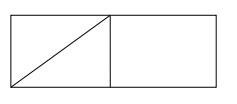 Câu giải....................................................................................................................................................................................................................................................................................................................................................................................................................................................................................................................................................................................................................................................................................................................................................................................................................................Câu 6: Cho hình như hình vẽ (2 điểm)a.  Tính chu vi của hình tam giác ABC ?b.  Tính chu vi của hình tứ giác ABCD ?A2cmB5cm5cm3cmD4cmC....................................................................................................................................................................................................................................................................................................................................................................................................................................................................................................................................................................................................................................................................................................................................................................................................................................Đề kiểm tra học kì 2 môn Toán lớp 2 - Đề 6I.      Phần trắc nghiệm (3 điểm)Khoanh tròn vào chữ cái đặt trước câu trả lời đúng.Câu 1: Số 575 đọc là:A. Năm trăm bảy mươi năm B. Năm trăm năm mươi năm C. Năm trăm linh nămCâu 2: Một phép nhân có tích là 21, thừa số thứ nhất là 3, thừa số thứ hai là: A. 24           B. 18             C. 7Câu 3: Một tam giác có 3 cạnh bằng nhau, độ dài mỗi cạnh của tam giác đó là6cm. Chu vi của tam giác đó là:A. 9cm           B. 18cm             C. 24 cmCâu 4: Cách chuyển tổng thành tích nào không đúng?A. 4 + 4 + 4 = 4 × 4B. 5 + 5 + 5 + 5 = 5 × 4C. 6 + 6 + 6 = 6 × 3Câu 5: Tìm 1/4 của 16 kg = ...........kg ?A. 8                               B. 4                               C. 2                               D. 16Câu 6: Tìm 5m = …….dm ?A. 5                               B. 10                             C. 50                             D. 100II.      Phần tự luận (7 điểm)Câu 1: ( 2,5 điểm)a) Đặt tính rồi tính (1,5 điểm)57 + 25………….93 – 48………….876 – 345………….b) Tính (1 điểm)4 × 9 + 6………………………………35 : 5 × 3………………………………Câu 2: (1,5 điểm) Tìm x:a.  x + 45 = 100………………………………………………b.  x : 4 = 18 : 3………………………………………………Câu 3: (1,5 điểm) Anh cao 167 cm, em thấp hơn anh 32cm. Hỏi em cao bao nhiêu xăng-ti-mét?..........................................................................................................................................................................................................................................................................................................................................................................................................................................................................................................................................................................................................................................................................................................................................................................................................................................................................................................................................................................Câu 4: (1,5 điểm) Có 32 học sinh chia đều thành 4 nhóm. Hỏi mỗi nhóm có mấy học sinh?......................................................................................................................................................................................................................................................................................................................................................................................................................................................................................................................................................................................................................................................................................................................................................................................................................................................................................................................................................................................................................................................................................................................................................................................................................................................Đề kiểm tra học kì 2 môn Toán lớp 2 - Đề 7Bài 1. Viết câu trả lời đúng vào chỗ chấm ( 2 điểm)a)  Số 605 đọc là: ................................................................ b) Số một trăm hai mươi chín được viết là: ........................c) Ngày 19/5/2014 vào ngày thứ hai. Vậy ngày 27/5/2014 là vào thứ…………...d) Chữ số 5 trong số 358 có giá trị là:…………………………Bài 2. Điền số thích hợp vào chỗ chấm :  (1 điểm)a) 1 m = ………..dm ;                                    100 cm = ……….mb) 300, 310, 320,………, 340, ………, ………, 370, ………, 390, 400Bài 3. Đặt tính rồi tính. (2 điểm)52 – 36                           37 + 55                          363 + 505                      967 – 207..................................................................................................................................................................................................................................................................................................................................................................................................................Bài 4. Tính: ( 2 điểm )3 × 6 + 57                                                             425 + 342 – 134..................................................................................................................................................................................................................................................................................................................................................................................................................Bài 5: (2 điểm):Một lớp học có 36 học sinh, cô giáo chia đều lớp thành 4 tổ. Hỏi mỗi tổ có bao nhiêu học sinh?................................................................................................................................................................................................................................................................................................................................................................................................................................................................................................................................................................................................................................................................................................Bài 6: (1 điểm): Trong hình bên:a) Có bao nhiêu hình tam giác?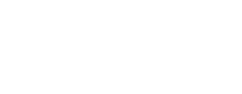 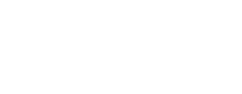 ................................................................................................... b) Có bao nhiêu hình tứ giác?...............................................................................................Đề kiểm tra học kì 2 môn Toán lớp 2 - Đề 8Phần I: Trắc nghiệm (3 điểm )Câu 1: Tìm một số biết rằng lấy 35 cộng với số đó thì có kết quả bằng 35 trừ đi số đó.A. 0                 B. 35               C. 70               D . 1Câu 2: 7 giờ tối còn gọi là:A. 17 giờ              B. 21 giờ              C. 19 giờ               D. 15 giờCâu 3: Số bé nhất có 3 chữ số khác nhau là:A. 100                B. 101             C. 102              D. 111Câu 4: 5m 5dm = ..... Số điền vào chỗ chấm là:A. 55m              B. 55 dm              C. 505dm              D. 10 dmCâu 5: Tính độ dài đường gấp khúc sau: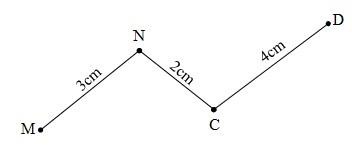 A. 8 cm               B . 12 cm              C. 10 cm              D. 9 cmCâu 6: Nếu thứ 6 tuần này là 26 thì thứ 5 tuần trước là:A. 18             B. 17              C. 19               D. 20Phần II: Tự luậnCâu 1: Đặt tính rồi tính:234 + 565                                        67 + 9899 – 384                                         42 – 19....................................................................................................................................................................................................................................................................................................................................................................................................................................................................................................................................Câu 2: a) Viết các số: 372, 380, 394, 369 theo thứ tự lớn đến bé là:.................................................................................................................................................................................................................................................................................................................................................................................................................................................................................................................................... b) Viết các số: 376, 960, 736, 690 theo thứ tự từ bé đến lớn là:....................................................................................................................................................................................................................................................................................................................................................................................................................................................................................................................................Câu 3: Tìm xa, x + 34 = 81                                               b, x – 28 = 45........................................................................................................................................................................................................................................ c, x : 3 = 5                                                    d, x × 4 = 32…………………………………………………………………………………………………………………………………………………………………………Câu 4: Bể nước thứ nhất chứa 865 lít nước. Bể nước thứ hai chứa ít hơn bể thứnhất 300 lít. Hỏi bể thứ hai chứa bao nhiêu lít nước?.......................................................................................................................................................................................................................................................................................................................................................................................................................................................................................................................................................................................................................................................................................................................................................................................................................................................................................................................................Đề kiểm tra học kì 2 môn Toán lớp 2 - Đề 9Phần I: Trắc nghiệm (3 điểm)Câu 1: Số lớn nhất có ba chữ số là:A. 998               B. 999               C. 978             D. 987Câu 2: Hình vuông ABCD có cạnh AB = 5cm. Chu vi hình vuông là: A. 15 cm               B. 20 cm               C. 25 cm               D. 30 cm Câu 3: 81 – x = 28, x có giá trị bằng bao nhiêu?A. 53               B. 89              C. 98              D. 43Câu 4: 17 + 15 – 10 = ..... Số điền vào chỗ chấm là:A. 32               B. 22                C. 30              D. 12Câu 5: Cho dãy số : 7; 11; 15; 19; ....số tiếp theo điền vào chỗ chấm là: A. 22                B. 34             C. 33              D. 23Câu 6: Mỗi ô tô có 4 bánh xe. Hỏi 3 ô tô như vậy có bao nhiêu bánh xe?A. 9 bánh xe             B. 10 bánh xe           C. 12 bánh xe         D. 11 bánh xePhần II: Tự luận (7 điểm)Câu 1: (2 điểm) Đặt tính rồi tính:.......................................................................................................................................................................................................................................................................................................................................................................................................................................................................................................................................................................................................................................................................................................................................................................................................................................................................................................................................Câu 3: (2 điểm) Một cửa hàng có 60 chiếc áo. Sau khi bán cửa hàng còn lại 24 chiếc áo. Hỏi cửa hàng đã bán bao nhiêu chiếc áo?......................................................................................................................................................................................................................................................................................................................................................................................................................................................................................................................................................................................................................................................................................................................................................................................................Câu 4: (1 điểm) Tìm 2 số có tích bằng 9 và hiệu bằng 0?.......................................................................................................................................................................................................................................................................................................................................................................................................................................................................................................................................................................................................................................................................................................................................................................................................................................................................................................................................Đề kiểm tra học kì 2 môn Toán lớp 2 - Đề 10I.     Phần trắc nghiệm (3 điểm)Hãy khoanh tròn vào chữ cái trước câu trả lời đúng cho mỗi bài tập dưới đây:Câu1. Số liền trước của số 525 là:A.    524                      B.   526                          C. 523Câu 2. Kết quả của phép cộng: 372 + 225A.  597                        B.  596                           C. 595Câu 3. Kết quả của phép nhân:  4 x 7 là:A. 26                              B. 27                              C. 28Câu 4. Kết quả của phép chia:  45 : 9 là:A. 3                                 B. 5                                C. 4Câu 5. Kết quả đổi đơn vị đo sau. 1km = .......mA. 800 m                        B. 900m                         C. 1000mCâu 6. Chu vi hình tam giác biết độ dài mỗi cạnh của hình tam giác đó đều bằng6 cm:A. 16cm                         B. 17cm                           C. 18 cmII. Phần tự luận (7 điểm)Câu 1: Đặt tính rồi tính: (2 điểm)532 + 425                  451+ 46                     772 – 430                  386 – 35......................................................................................................................................................................................................................................................................................................................................................................................................................................................................................................................................................................................................................................................................................................................................................................................................Câu 2: Tìm x (1 điểm):a.  x : 5 = 4                                                   b.  3  × x  = 18....................................................................................................................................................................................................................................................................................................................................................................................................................................................................................................................................Câu 3: (3 điểm) Đội một trồng được 350 cây, đội hai trồng được nhiều hơn đội một 102 cây. Hỏi hai đội trồng được bao nhiêu cây?......................................................................................................................................................................................................................................................................................................................................................................................................................................................................................................................................................................................................................................................................................................................................................................................................Câu 4: (1 điểm) Lớp em có 21 bạn, xếp đều thành 3 hàng. Hỏi mỗi hàng có bao nhiêu bạn?.......................................................................................................................................................................................................................................................................................................................................................................................................................................................................................................................................................................................................................................................................................................................................................................................................................................................................................................................................LỜI GIẢILỜI GIẢI ĐỀ THI LỚP 2I.    Phần trắc nghiệmMỗi câu đúng 0,5 điểmĐề Số 1II.    Phần tự luậnCâu 1: (2 điểm) Đặt tính đúng mỗi phép tính được 0,5 điểma/ 257 + 312 = 569           b/ 629 + 40 = 669 c/ 318 – 106 = 212          d/ 795 – 581 = 214Câu 2: (1 điểm) Viết đúng mỗi ô trống được 0, 2 điểmCâu 3: (2 điểm)a/. 3 x 6 + 41 = 18 + 41 (0,25 điểm)                  c/. 4 x 7 – 16 = 28 – 16 (0,25 điểm)= 59 (0,25 điểm)                                             = 12 (0, 25 điểm)b/. 45 : 5 – 5 = 9 – 5 (0,25 điểm)                       d/. 16 : 2 + 37 = 8 + 37 (0,25 điểm)= 4 (0,25 điểm)                                                = 45 (0,25 điểm)Câu 4: (2 điểm)Số kí-lô-gam mận nhà bác Thoại thu hoạch được là: (0,5 điểm)259 + 140 = 399 (kg) (1 điểm) Đáp số: 399 kg (0,5 điểm)Câu 5: (1 điểm) Tìm x:a.  x : 4 = 5x   = 4 x 5 (0,25 điểm)x   = 20. (0,25 điểm)b.  3 × x = 24x    = 24 : 3 (0,25 điểm)x    = 8. (0,25 điểm)I.      Phần Trắc nghiệmMỗi câu đúng được 1 điểm.Đề Số 2II.    Phần Tự luậnCâu 1: (2 điểm)Mỗi phép tính đúng 0,5 điểma.  596b.  353Câu 2: (1 điểm)Mỗi phép tính đúng 0,5 điểmc.  85d.  46a.  12                                                              b.  90Câu 3: (1 điểm)6 bạn cắt được số ngôi sao là:3 x 6 = 18 (ngôi sao)Đáp số: 18 ngôi sao.Câu 4:  (1 điểm)Chu vi của hình tứ giác là:3 + 4 + 6 + 2 = 15 (cm)Câu 5: (1 điểm)Làm đúng mỗi phần 0,5 điểm.a.  213, 214, 215b.  440, 450, 460.Đáp số: 15cm.I.    Phần trắc nghiệmMỗi câu đúng được 0,5 điểmĐề Số 3II.    Phần tự luậnCâu 1: Mỗi câu đúng được 0,5 điểma.  679 b.  112c.  85 d.  73Câu 2: Mỗi câu đúng được 0,5 điểma.  10 b.  1c.  100 d.  1Câu 3: (1 điểm) Số hình tứ giác trong hình là 3 hình.Câu 4: (1 điểm)Chu vi của tam giác ABC là:20 + 30 + 40 = 90 (cm).Đáp số: 90 cm.Câu 5: (1 điểm)Đội hai trồng được là:350 + 120 = 470 (cây)Đáp số: 470 cây.Đề Số 4I/ Phần trắc nghiệm: Mỗi câu đúng 1 điểm.II.Phần tự luậnCâu 1: Mỗi câu đúng được 0,5 điểmCâu 2: (2 điểm)Mỗi tổ có số bạn là:32 : 4 = 8 (bạn).Đáp số: 8 bạn.I.      Phần trắc nghiệmMỗi câu đúng được 0,5 điểm.Đề Số 5II.    Phần tự luậnCâu 1: Mỗi câu đúng được 0,25 điểm6 x 4 = 24                     27 : 3 = 96 x 3 = 18                     28 : 4 = 7Câu 2: Mỗi câu đúng được 0,5 điểma.  x × 5 = 35x = 35 : 5 x = 7Câu 3: Mỗi câu đúng được 0,5 điểmb.  x : 4 = 8 x = 4 × 8 x = 32a.  62                                                            b.  46Câu 4: Mỗi câu đúng được 0,5 điểma.  2                                                              b.  4Câu 5: (1 điểm)Cắm được tất cả số bình hoa là:30 : 5 = 6 (bình).Đáp số: 6 bình.Câu 6: Mỗi câu đúng được 1 điểma.  Chu vi của hình tam giác ABC là:2 + 3 + 5 = 10 (cm).b.  Chu vi của hình tứ giác ABC là:2 + 3 + 4 + 5 = 14 (cm).Đáp số: a. 10cm;  b. 14cm.I.      Phần trắc nghiệmMỗi câu được 0,5 điểmĐề Số 6II.    Phần tự luậnCâu 1: Mỗi ý đúng được 0,5 điểma.  57 + 25 = 82                93 – 48 = 45                          876 – 345 = 531 b.  4 x 9 + 6 = 42                                         35 : 5 x 3 = 21Câu 2: Mỗi câu đúng được 0,75 điểma.  x + 45 = 100x     = 100 – 45 x     = 55b.	x : 4 = 18 : 3 x : 4 = 6x     = 4 × 6x     = 24Câu 3:Câu 4:Bài 1: ( 2  điểm)Em cao là: (0,25 điểm)167  - 32 = 135 (cm).(1 điểm)Đáp số: 135cm (0,25 điểm)Mỗi nhóm có số học sinh là: (0,25 điểm)32 : 4 = 8 (học sinh) (1 điểm)Đáp số: 8 học sinh. (0,25 điểm)Đề Số 7a.  Sáu trăm linh nămb.  129c.  Thứ ba d.  50Bài 2: Điền số thích hợp vào chỗ chấm : (1 điểm)a) 1m = 10 dm;                                                                                 100cm = 1 m b) 300, 310, 320, 330, 340, 350, 360, 370, 380, 390, 400.Bài 3: Đặt tính rồi tính. (2 điểm); Mỗi phép tính đúng cho 0,5 điểm52 – 36= 16;           37 + 55= 92;          363 + 505= 868;     967 – 207= 760Bài 4: Tính: ( 2 điểm )  ; Mỗi phép tính đúng cho 1 điểma.  3 x 6 + 57 = 18+57                    b. 425 + 342 – 134 = 767-134= 75                                                                     = 633Bài 5: (2 điểm):Bài giảiMỗi tổ có số học sinh là:36 : 4 = 9 (Học sinh).Đáp số: 9 học sinh.Bài 6 (1 điểm): Trong hình bên:a) Có 4 hình tam giác.b) Có 2 hình tứ giác.I, Trắc nghiệmMỗi câu đúng được 0,5 điểmĐề Số 8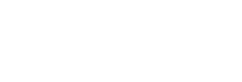 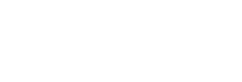 II, Tự luậnCâu 1: Mỗi câu đúng được 0,5 điểm234 + 565 = 799                                          67 + 9 = 76899 -384   = 515                                             42 - 19 = 23Câu 2: Mỗi ý đúng được 0,5 điểma) Viết các số: 372, 380, 394, 369 theo thứ tự từ lớn đến bé là:394; 380; 372; 369b) Xếp các số: 376, 960, 736, 690 theo thứ tự từ bé đến lớn là:376; 690; 736; 960Câu 3: Mỗi ý đúng được 0,5 điểma, x + 34 = 81                                                 b, x – 28 = 45x = 81 - 34 x = 47c, x : 3 = 5x = 5 × 3 x = 15x = 45 + 28 x = 73d, x × 4 = 32x = 32 : 4 x = 8Câu 4: (2 điểm)I, Trắc nghiệmBể nước thứ hai chứa số được số lít nước là:865 – 300 = 565 lítĐáp số: 565 lít nướcĐề số 9Mỗi câu trả lời đúng được 0,5 điểm.II, Tự luậnCâu 1:532 + 245 = 777351+ 46 = 397972 – 430 = 542589 – 35 = 554Câu 2: Mỗi câu đúng được 0,5 điểma, 56 + x = 89x = 89 – 56 x = 33c, 28 : x = 4x = 28 : 4 x = 7b, 5 × x = 35x = 35 : 5 x = 7d, x – 12 = 60x = 60 + 12 x = 7Câu 3: (2 điểm) Một cửa hàng có 60 chiếc áo. Sau khi bán cửa hàng còn lại 24 chiếc áo. Hỏi cửa hàng đã bán bao nhiêu chiếc áo?Bài làm:Cửa hàng đã bán số áo là:60 – 24 = 36 (chiếc)Đáp số: 36 chiếc áo.Câu 4: (1 điểm) Tìm 2 số có tích bằng 9 và hiệu bằng 0?Bài làm: 2 số đó là 3 và 3. Vì 3 × 3 = 9 và 3 – 3 = 0.II.     Phần trắc nghiệm (3 điểm)Mỗi câu được 0,5 điểmĐề số 10Câu 3: (3 điểm)Đội hai trồng được số cây là:Câu 4: (1 điểm)Đáp số: 7 bạn350 + 102 = 452 (cây).Hai đội trồng được số cây là:350 + 452 = 802 (cây).Đáp số: 802 cây.Mỗi hàng có số bạn là:21 : 3 = 7 (bạn).Đọc sốViết sốMột trăm linh chín321906Hai trăm hai mươi haiSáu trăm bốn mươi532 + 245351+ 46972 - 430589 - 35................................................................................................................................................................................................Câu 2: (2 điểm) Tìm xa, 56 + x = 89b, 5 × x = 35c, 28 : x = 4d, x – 12 = 60Câu 1Câu 2Câu 3Câu 4BCDCĐọc sốViết sốMột trăm linh chín109Ba trăm hai mươi mốt321Chín trăm linh (lẻ) sáu906Hai trăm hai mươi hai222Sáu trăm bốn mươi640Câu 1Câu 2Câu 3Câu 4Câu 5ADBCCCâu 1Câu 2Câu 3Câu 4CACBCâu 1Câu 2Câu 3Câu 4Câu 5Câu 6ABCDDAa.777b.397c.542d.554Câu 1Câu 2Câu 3Câu 4Câu 5Câu 6BCa.  Phútb.  GiờBDACâu 1Câu 2Câu 3Câu 4Câu 5Câu 6ACBABC123456ACCBDA123456BBABDCCâu 1Câu 2Câu 3Câu 4Câu 5Câu 6AACBCCII. Phần tự luận (7 điểm)Câu 1: Mỗi ý đúng được 0,5 điểm532 + 425 = 957772 – 430 = 342451 + 46 = 497386 – 35 = 351Câu 2:a.X : 5 = 4b.3 x X = 18X     = 4 x 5X     = 20X      = 18 : 3X      = 6